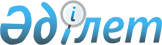 Об утверждении государственного образовательного заказа на дошкольное воспитание и обучение, размера подушевого финансирования и родительской платы в Уалихановском районе Северо-Казахстанской области на 2015 годПостановление акимата Уалихановского района Северо-Казахстанской области от 28 января 2015 года N 35. Зарегистрировано Департаментом юстиции Северо-Казахстанской области 2 марта 2015 года N 3126

      В соответствии с подпунктом 8-1) пункта 4 статьи 6 Закона Республики Казахстан от 27 июля 2007 года "Об образовании" акимат Уалихановского района Северо-Казахстанской области ПОСТАНОВЛЯЕТ:



      1. Утвердить прилагаемый государственный образовательный заказ на дошкольное воспитание и обучение, размер подушевого финансирования и родительской платы в Уалихановском районе Северо-Казахстанской области на 2015 год.



      2. Контроль за исполнением настоящего постановления возложить на курирующего заместителя акима Уалихановского района Северо-Казахстанской области.



      3. Настоящее постановление вводится в действие по истечении десяти календарных дней после дня его первого официального опубликования.

 

  

Государственный образовательный заказ на дошкольное воспитание и обучение, размер подушевого финансирования и родительской платы в Уалихановском районе Северо-Казахстанской области на 2015 год

 
					© 2012. РГП на ПХВ «Институт законодательства и правовой информации Республики Казахстан» Министерства юстиции Республики Казахстан
				

      Аким Уалихановского района

      Северо-Казахстанской областиА.Турегельдин

Утвержден постановлением акимата Уалихановского района Северо-Казахстанской области от 28 января 2015 года № 35

Наименование детских садов и дошкольных учреждений

 Государственный образовательный заказ, количество мест

 Размер подушевого финансирования в месяц, тенге

 Размер родительской платы в месяц, тенге

 

Государственное коммунальное казенное предприятие "Детский сад "Балдаурен" акимата Уалихановского района Северо-Казахстанской области 

 150 (местный бюджет)

130 (республиканский бюджет)

 29074

 

 16203

 до 3-х лет 4000

 

 от 3-х лет 4500

 

Коммунальное государственное казенное предприятие "Детский сад "Күншуақ" акимата Уалихановского района Северо-Казахстанской области Министерства образования и науки Республики Казахстан 

 150

(местный бюджет)

 19483

 до 3-х лет 4000

 

 от 3-х лет 4500

 

Дошкольные мини-центры

 404 

(республиканский бюджет)

 16203

 до 3-х лет 3332

 

 от 3-х лет 3332

 

Дошкольные мини-центры 

 145

(местный бюджет)

 10148

 до 3-х лет 3560

 

 от 3-х лет 3560

 

Итого:

  91111

 -

 